3a, engleski jezik, 4.5.-8.5.Danas ćemo prvo ponoviti različitu hranu, ono što volimo i ono što ne volimo.Prepoznaješ li povrće. Sweet potato = slatki krumpir, asparagus = šparoge, lettuce =zelena salata ....tomatoes                    onions	asparagus	broccoli                     sweet potato                        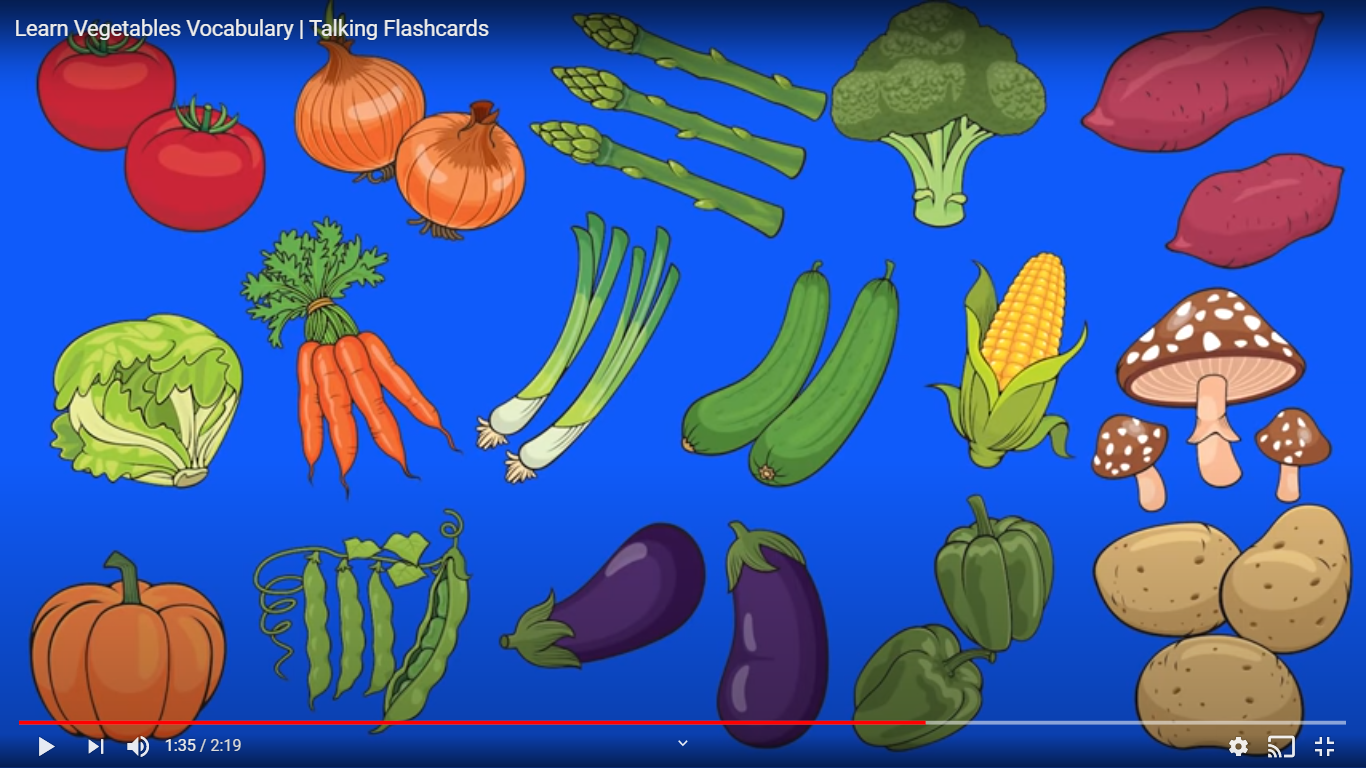         lettuce                carrots         green onions       cucumbers                  corn               mushrooms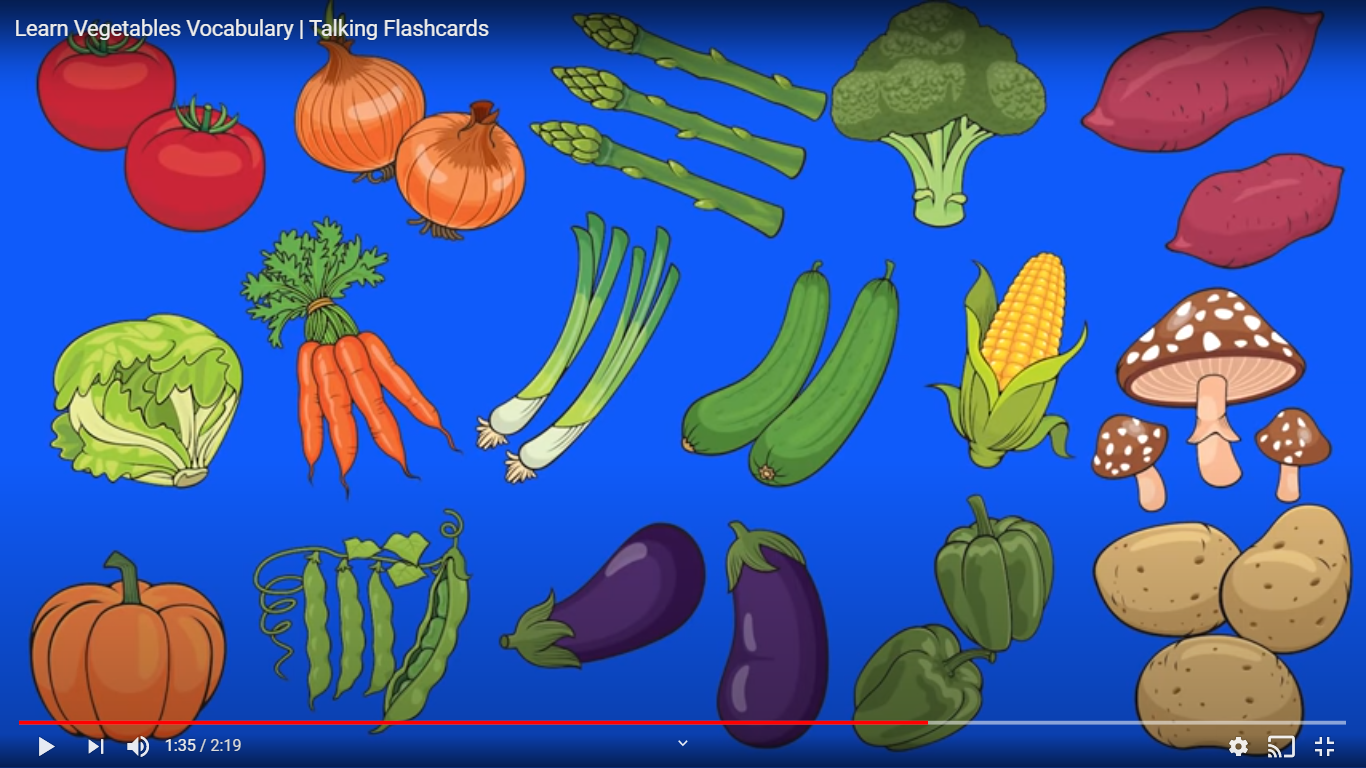       pumpink                  beans                         eggplants                       green peppers           potatoesPogledaj video i uvježbaj izgovor. Slušaj i ponavljaj.              https://www.youtube.com/watch?v=bf6g9mkg-4oPrepiši pitanje  What's your favourite vegetable.  Nacrtaj povrće koje voliš i napiši     I like....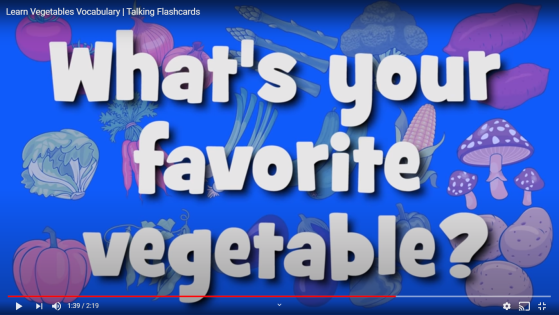 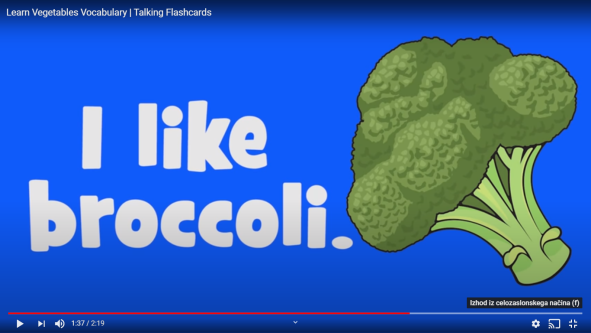 Uvježbajmo sada pitanja:Do you like pizza?                                Yes, I do.                           No, I don't.                               Voliš li picu?                                                     Da, volim.                                 Ne, ne volim.Poslušaj ovu pjesmicu. Nauči pjevati.https://www.youtube.com/watch?v=oEHiJsHFzLI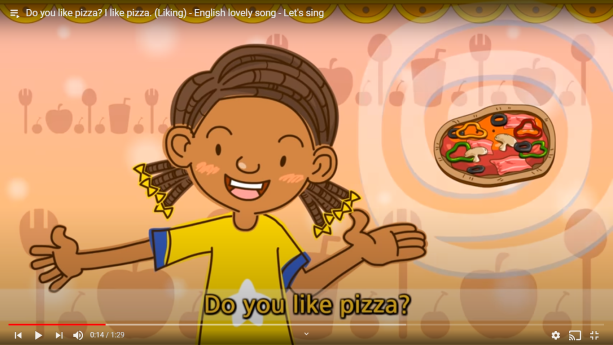 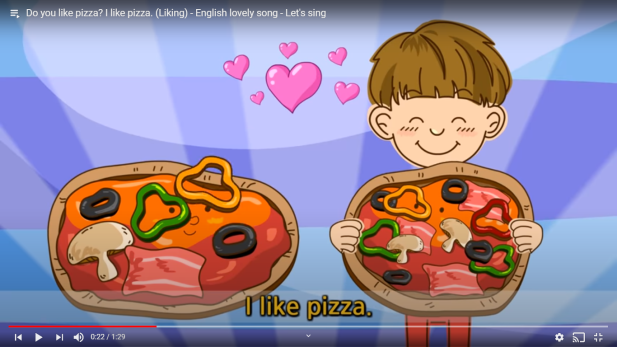 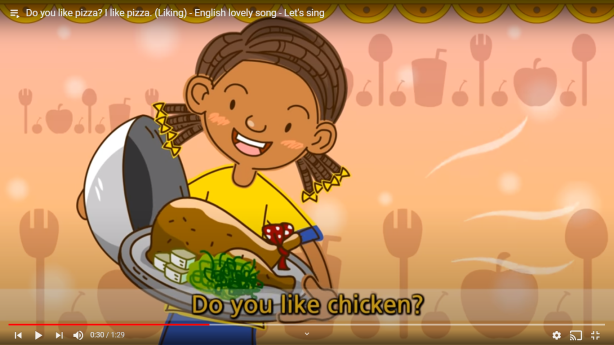 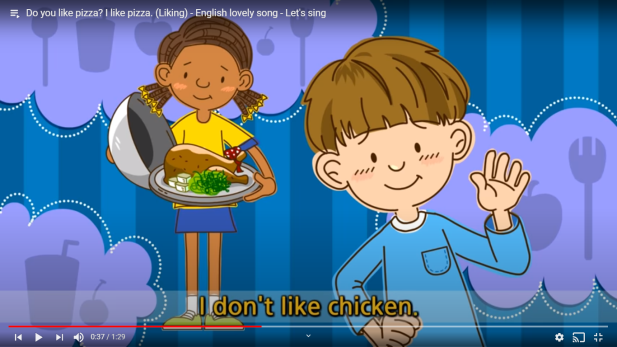 Dječak kaže:                               I like pizza.                    Ovo je prvo lice.     Ja volim picu.Mi govorimo o dječaku.           He likes pizza.	Ovo je treće lice.    On voli picu.U trećem licu glagol na kraju ima   -s    ili    es.Dječak kaže:                               I don't like chicken.                 Prvo lice.... Ja ne volim piletinu.Mi govorimo o dječaku:           He doesn't like chicken.         Treće lice:     On ne voli piletinu.Prvo lice :     I don't like                            Treće lice:    He doesn't like          She doesn't like...Dobro pogledaj ovu sliku:  Dopuni rečenice ispod slike riječima:                    likes    =     voli	       doesnt'like     = ne voli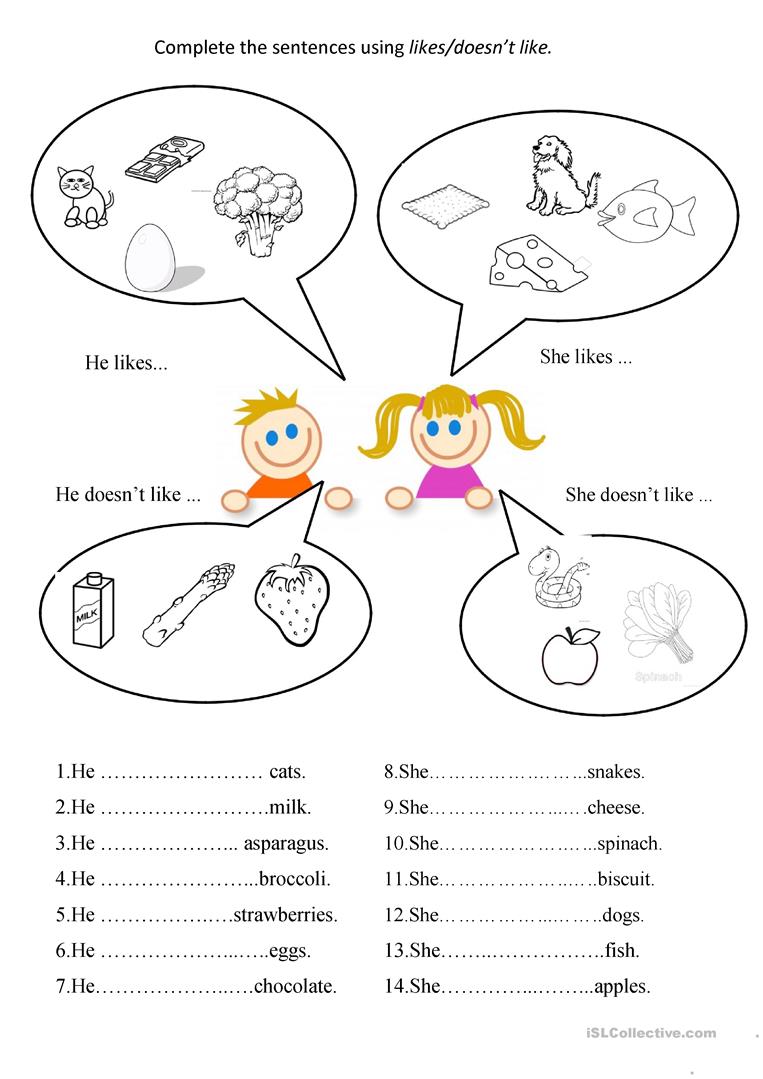 He ..likes............cats.					She....likes................biscuits.He.....................eggs.					She...........................dogs.He.....................chocolate.				She............................fish.He.....................broccoli.				She............................cheese.He ..  doesn't like.......asparagus.			She....doesn't like.....snakes.He ...............................milk.				She............................apples.He...............................strawberries.			She.............................spinach.